 Подведены итоги деятельности Апелляционной комиссии об обжаловании решений о приостановлении осуществления государственного кадастрового учета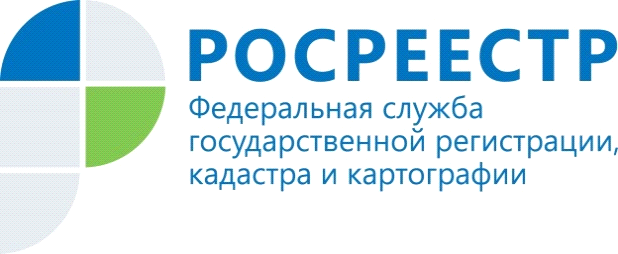  за 1 квартал 2020 годаВ Управлении Росреестра по Красноярскому краю подведены итоги деятельности Апелляционной комиссии об обжаловании решений о приостановлении осуществления государственного кадастрового учета (ГКУ) за 1 квартал 2020 года.В 1 квартале 2020 года наблюдается тенденция к снижению количества поступивших заявлений об обжаловании решений о приостановлении осуществления ГКУ по сравнению с аналогичным периодом 2019 года в 2,2 раза.Так, в 1 квартале 2020 года поступило 15 заявлений, а в 1 квартале 2019 года – 34 заявления.Из поступивших в 1 квартале 2020 года 15 заявлений:- по 7 заявлениям приняты решения об отклонении заявления об обжаловании решения о приостановлении осуществления ГКУ; - 3 заявления не приняты к рассмотрению, так как заявители обжаловали решение о приостановлении государственной регистрации прав; - 3 заявления отозваны заявителями (не подлежали рассмотрению); -2 заявления будут рассмотрены в апреле т.г.Решений о признании необоснованными приостановлений в осуществлении ГКУ Апелляционной комиссией не принимались.Председатель Апелляционной комиссии, заместитель руководителя Управления Росреестра по Красноярскому краю Татьяна Голдобина:«Как известно, ещё в конце 2016 года принят закон о создании механизма обжалования приостановлений в государственном кадастровом учёте посредством обращения в апелляционные комиссии. Подводя итоги деятельности Апелляционной комиссии, образованной при Управлении, за 1 квартал 2020 года констатируем, что основные причины приостановлений в осуществлении государственного кадастрового учета связаны с ошибками кадастровых инженеров, в чьи полномочия входит подготовка документов, необходимых для его осуществления (технические, межевые планы, акты обследования).     Со своей стороны, в целях снижения количества типичных нарушений при подготовке документов учета и, как следствие, уменьшение количества решений о приостановлении осуществления государственного кадастрового учета, Управление взаимодействует с СРО КИ. Так, направляются информационные письма, обзоры изменений законодательства, мониторинг нарушений, выявленных при осуществлении кадастровыми инженерами кадастровой деятельности».Пресс-службаУправления Росреестра по Красноярскому краю: тел.: (391) 2-226-767, (391)2-226-756е-mail: pressa@r24.rosreestr.ruсайт: https://www.rosreestr.ru «ВКонтакте» http://vk.com/to24.rosreestr«Instagram»: rosreestr_krsk24 